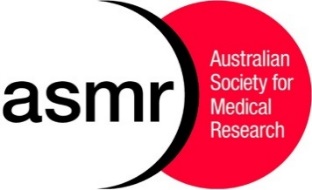         The Australian Society for Medical ResearchASMR Peter Doherty Leading Light Award Instructions to ApplicantsASMR members who have maintained ASMR membership for at least 12 months are eligible to apply. Applicants must be between 5 and 12 years post-doctoral (with career interruptions taken into account), and are to submit the following for consideration by the assessment panel:PublicationApplicant must be first or senior author of a paper published within 5 years of the closing date for applications (i.e., published after 23rd September 2018; In Press articles accepted) Publication can be original research, review, guidelines, industry report or policy documentThe work must have a health or medical research focus but all fields are eligibleResearch impact statement (300 word maximum)Describe the quality and impact of the paper and work within Aspects to consider include:Number of citations the article has receivedTranslation of the research to changes in practiceLeveraging of funding made possibleNovelty and innovation of researchPlease note, this statement must be written in a style that is intelligible to a non-scientific audience.Curriculum Vitae (2 page maximum)The applicant’s CV will be reviewed for track record relative to opportunity (please include career disruptions to justify equivalent years post-doctoral)Please start with an executive summary of achievements (150-200 words)Also include:Degrees/qualifications and date awarded, current position and institutionAwards/Achievements/Recognition/FundingHigher degree, honours and undergraduate supervision and or mentoringCommunity engagement and outreach (e.g., scientific societies, conference organisation, school events)Scientific advocacy - such as invited lectures, workshopsContact details of two refereesJudgingAn assessment panel consisting of the ASMR President, senior researchers, and community members will review and rank applications based on:	1) the quality and impact of the publication (60%) 2) the applicant’s track record relative to opportunity (20%) 3) the level of scientific advocacy the applicant has been involved in (10%) 4) the degree of community engagement and outreach the applicant has been part of (10%)The decision of the judging panel is final. The winner will present their work in a 10-minute seminar covering translation and impact of the research at the ASMR National Scientific Conference held annually in November, and must be available to attend to be eligible for the award.SubmissionThe deadline for applications is 4pm on Monday, September 25th 2023. All applications must be submitted as a single PDF sent to asmr@asmr.org.au with the Subject Line - Peter Doherty Leading Light Award Application.For any further information on the award please contact Katriona Christiansen.Email: katriona@asmr.org.au  Australian Society for Medical ResearchASMR Peter Doherty Leading Light Award Applicant or Nominee name ………………………………………………………………………………………………….……………Address ……………………………………………………………………………………………………………………………………..……….……………………………………………………………………………………………………………………………………..…………………….Phone number ……………………………………………………………………………………………………………………………….…..Email …………………………………………………………………………………………………………………………………………………..Institute/Organisation contact details (for institute-led nomination) …………………………………………………………………………………………………………………………………………………………….………………………………………………………………………………………………………………………………………………………......Date of PhD conferral (indicate years adjusted for career disruption) ……………………………………………...……………………………………………...……………………………………………...……………………………………………...……………………………………………...……………………………………………...……………………………………………...……………………………………………...……………………………………………...……………………………………………...……………………………………Declaration:I certify that all information contained within this application is true and correct and agree to participate in media promotion if required.This submission is in accordance with NHMRC/AVCC guidelines and work reporting genetic manipulation, human and/or animal experimentation has appropriate institutional ethics approval.Signed………………………………………………….  Date………………………………..Publication for consideration (including full citation details):…………………………………………………………………………………………………………………………………………………………….…………………………………………………………………………………………………………………………………………………………...…………………………………………………………………………………………………………………………………………………………...Research impact statement (300 word maximum):Curriculum Vitae (2 page maximum):